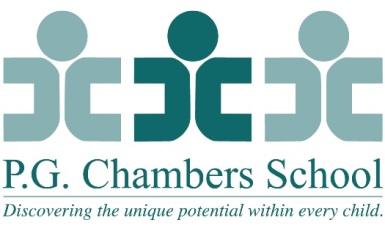 Occupational Therapist- As NeededP.G. Chambers School, a private school for children with multiple disabilities, seeks an Occupational Therapists to fill vacancies on an as-needed basis. NJ License and New Jersey Department of Education School Occupational Therapist Certification required. Email resume and cover letter. P.G. Chambers is an equal opportunity employer.Primary Responsibility: To contribute to the goals and objectives of P.G. Chambers School by providing quality occupational therapy services to children.Scope of Responsibilities:Administers direct occupational therapy services to children following the school’s interdisciplinary, family centered philosophy. Provides services on-site, as well as, in various community settings.Utilizes treatment techniques which follow an NDT, SI, Developmental and/or Functional framework.Provides professional assessment of each child’s strengths, needs and accomplishments.Develops an individual program plan for each child which incorporates the assessment findings with the goals and objectives of the child and family. Communicates this plan verbally and in writing to the family and interested parties.Coordinates services with the child’s family, school and other agencies as needed.Participates in the development and implementation of new programs and services.Prepares, maintains and transmits accurate written and oral reports for each child following the Department’s guidelines.Invests in professional growth by attending meetings, conferences, and continuing education programs.Adapts and fabricates equipment to meet the needs of each child.Physically handles and lifts children within the context of therapy sessions.Provides instruction and supervision for Occupational Therapy Students and supportive personnel.Maintains current and appropriate materials including therapy supplies and assessment instrumentsPerforms other duties as requested.Purchase of school curricula, equipment, and supplies.Performs other duties as requested.Qualifications:Two year related experience in public school.Bachelor of Degree in Occupational TherapyCertification by the American Occupational Therapy AssociationState of New Jersey Occupational Therapist License.New Jersey Department of Education School Occupational Therapist CertificationProficient verbal and written communication skillsPhysical ability to lift 40 lbs.P.G. Chambers School is an Equal Opportunity Employer and nothing in the job posting or description should be construed as an offer or guarantee of employment.